Нарушение пищевого режимаи диетыПо статистике:около 70% девушек в возрасте 15-16 лет мучили себя голоданием, хотя у 26 % этих девушек вес находился в пределах нормы, а у 8% - вес был даже ниже нормы.Что может произойти,если подросток сядет на диету?Большинство подростков по окончанию диеты набирают лишний вес.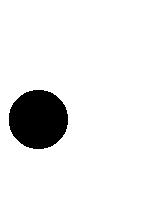 Диеты негативно сказываются на работе мозга. Снижается концентрация внимания,ри т уп ляют ся моз говые п роц ессы , появляется головная боль и сонливость. Многие диеты приводят к обезвоживанию организма подростка. В результате диеты подросток лишает себя массы полезных и питательных микроэлементов, без которых невозможна нормальная работа всего организма.При истощении начинаются проблемы с женскими функциями - аменорея и прочие малоприятные вещи.Что делать?П р о к о н с у л ь т и р у й т е с ь с в р а ч о м , действительно ли у подростка имеется лишний вес. Избыточность веса должен диагностировать врач, а не ваш придирчивый взгляд в зеркале. Специалист поможет составить правильный рацион питания.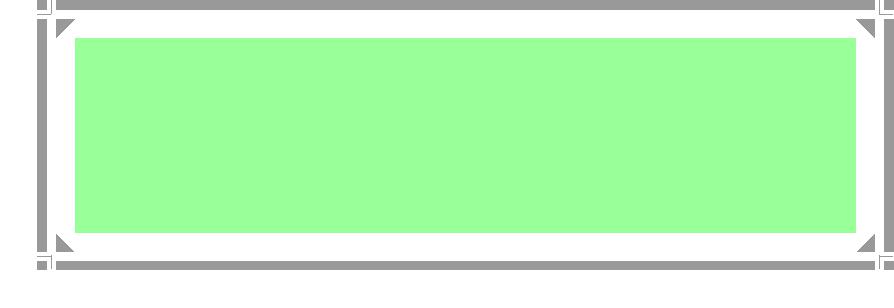                                                                                           Муниципальное  общеобразовательное учреждение                                                                                                                                   «Гимназия №12» г.о. Саранск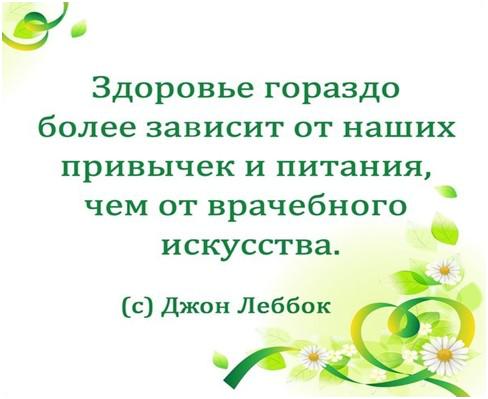                                                                                             Памятка для учащихся                                                                                                              «Правильное питание подростка                                                                                                                 -залог здорового будущего»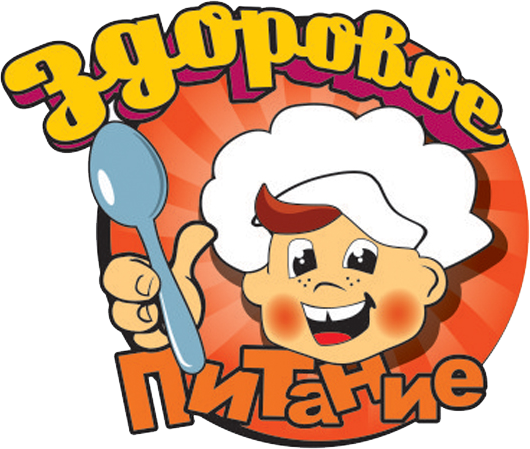 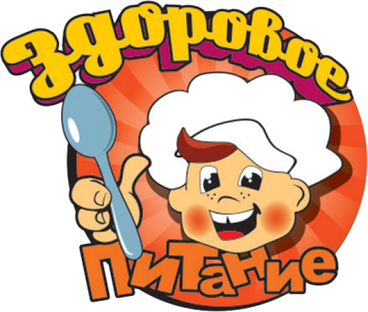 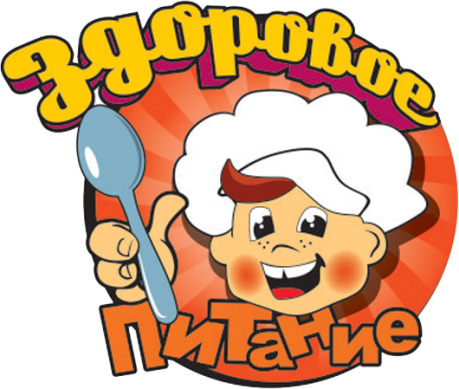       МОУ «Гимназия №12» г.о. СаранскОсновные принципы здорового питания подростков-Полноценность и сбалансированностьпищевого рациона, максимальное егоразнообразие;-соблюдение правильного режима;-достаточное, адекватное потребностям растущего организма поступление пищевых веществ и энергии, необходимых для нормального развития и сохранения здоровья.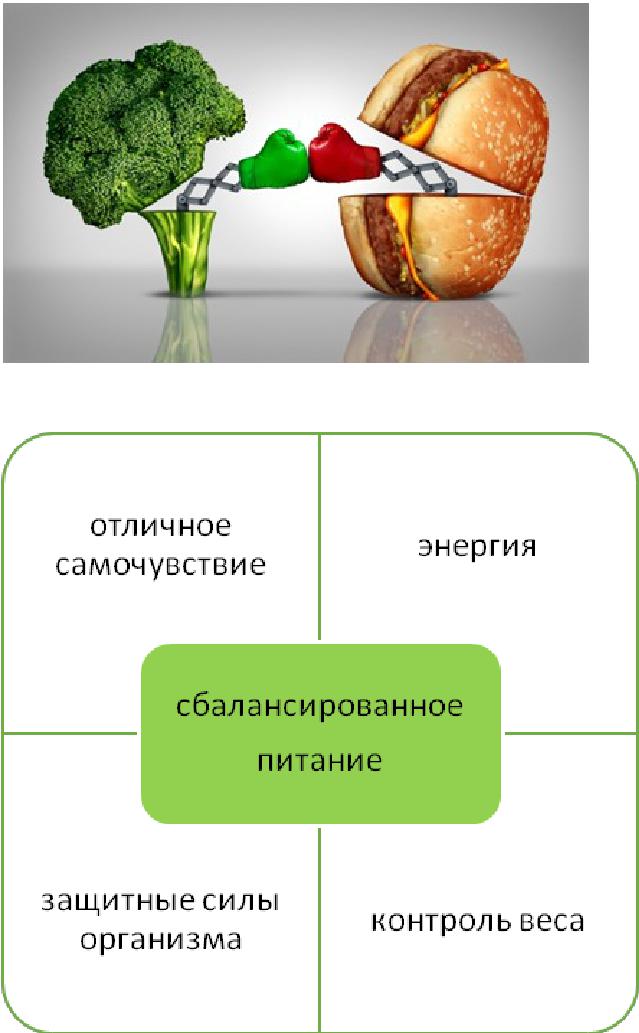 Рацион питания подростковВозраст 10-13 лет – это время ускоренного роста костей и мышц. Желательно на этой стадии еже-дневно включать в рацион питания мясо и молоч-ные продукты. Молочные продукты (творог, моло-ко, кефиры и йогурты) помогут избежать различ-ных заболеваний опорно-двигательного аппарата.мясе содержится животный белок, который слу-жит в период бурного роста строительным мате-риалом для мышц.Возраст 14-16 лет. На этом этапе активно форми-руются железы внутренней секреции, вот почему подростки этого возраста часто страдают угревой сыпью. Важно не увлекаться продуктами с высо-ким содержанием жира; отказаться от жареного (лучше варить, тушить, запекать, либо готовить на пару). Растительные жиры, в отличие от живот-ных, не следует исключать из рациона подростка. Полезны будут орехи. Специалисты рекомендуют заправлять блюда растительными маслами.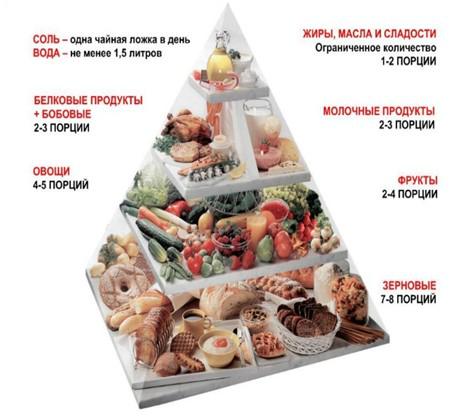 Продукты здорового рационаБелковая пища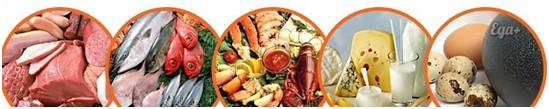 Мясо	Рыба	Море -	Молочные	Яйцопродукты	продуктыОвощи, зелень, салаты, грибы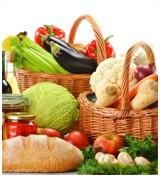 умеренных количествах: картофель печеныйСложные углеводы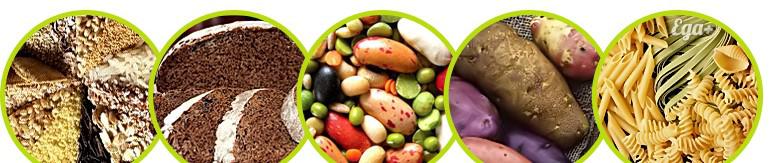 умеренных количествах: семена, орехи, семечкиФрукты, ягодыумеренных количествах: хурма, бананы, сухофрукты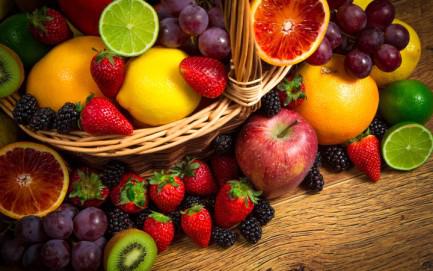 